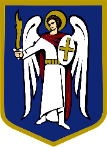 ДЕПУТАТКИЇВСЬКОЇ МІСЬКОЇ РАДИ IX СКЛИКАННЯ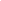 «04» січня 2022 року                                    		        № 08/279/09/222-1Голові Солом'янської районної в місті Києві державної адміністраціїЧечотці  І.Р.03020, проспект Повітрофлотський,41ДЕПУТАТСЬКЕ ЗВЕРНЕННЯЩодо сприяння проведення робітпо ліквідації аварійного стану сходівсхилу спуску до станції метро «Берестейська»в межах Солом’янського району міста КиєваШановна Ірино Романівно!         До мене, як до депутата Київської міської ради звернулися мешканці мікрорайону Відрадний в Солом’янському районі міста Києва з проханням посприяти в реалізації законних прав громадян на проведення обстеження та усунення проблем аварійного стану сходів, розташованих на схилі спуску до станції метро «Берестейська» в межах Солом’янського району міста Києва.Зі звернення заявників, вбачається, що на території сходинок на схилі спуску до жовтої розмежовуючої лінії, котра визначає зону КП «Київський метрополітен» сходи перебувають в аварійному стані – постійно слизько, не очищено під снігу, більш того – коли громадяни спускаються – сходи вилітають зі своїх пазух і це створює небезпеку падіння зі сходів та отримання травм. Громадяни бояться спускатись в цій зоні, проте іншого шляху спуститись та потрапити в метрополітен з того боку немає.         З огляду на вищезазначене, керуючись  ст. 13 Закону України «Про статус депутатів місцевих рад»,-ПРОШУ:Вжити заходів щодо проведення обстеження вищевказаної зони сходинок на схилі спуску до КП «Київський метрополітен»;Вжити заходів щодо приведення даних сходинок до безпечного технічного стану;Про результати розгляду даного звернення, прошу проінформувати мене в строки, передбачені чинним законодавством України. З повагою          Депутат                   	                                      	       Віталій НЕСТОР